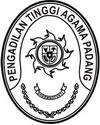 Nomor	: W3-A/       /OT.01.1/VIII/2022	 Agustus 2022Lampiran	: 1 (satu) berkasPerihal	: Dokumen RKBMN TA 2024 Korwil Sumatera BaratYth. Sekretaris Mahkamah Agung RI	Di		J A K A R T AAssalamu’alaikum, Wr. Wb.Menindaklanjuti surat Sekretaris Mahkamah Agung RI nomor 1555/SEK/PL.07/7/2022 tanggal 13 Juli 2021 perihal Permintaan Dokumen RKBMN T.A 2024, bersama ini kami kirimkan pengajuan RKBMN melalui Aplikasi Sistem Informasi Manajemen Aset Negara (SIMAN) dari masing-masing satuan kerja di koordinator wilayah Sumatera Barat.Demikian kami sampaikan, atas perhatiannya diucapkan terima kasih.Wassalam,Sekretaris PTA Padang Selaku Penanggung Jawab UAPPB-WH. Idris Latif, S.H, M.H